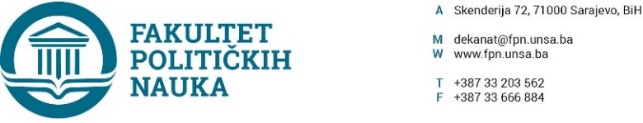 Na osnovu člana 108. Statuta Univerziteta u Sarajevu, a u vezi sa članovima  87. i 90. Zakona o javnim nabavkama (“Službeni glasnik BiH” broj: 39/14), člana 7. Pravilnika o postupku direktnog sporazuma Fakulteta političkih nauka u Sarajevu br. 02-1-291-1/17 od 11.04.2017.godine, Predračuna br. 153/19 od 29.05.2019.zaključuje seUGOVOR O JAVNOJ NABAVCI Između ugovornih strana:Fakultet političkih nauka Univerziteta u Sarajevu, ulica Skenderija 72. ID broj: 4200088220009. U daljem tekstu: Ugovorni organ kog zastupa dekan prof.dr. Šaćir Filandra, iČlan 1.Predmet ovog ugovora je razne usluge koje uključuju : Isporuka i ugradnja pvc kanalice 25x16mm po zidu i plafonu; Isporuka i ugradnja modularnih konektora RJ 45 Cat 6; Montažni radovi na ugradnji Wajles AP-ova sa ispitivanjem i testiranjem sve komple i sitni montažni materijal, ukupne vrijednosti 725,00 KM (bez PDV-a), odnosno 848,25 KM (sa PDV-om), a sve u skladu sa Predračunom br.:153/19 od 29.05.2019.godine. Cijene su fiksne i ne mogu se mijenjati ni pod kakvim uslovima.Član 2.Ugovorni organ se obavezuje da plaćanje računa sa uračunatim PDV-om izvrši u roku od 30 dana od dana ispostavljanja računa, a izvršilac se obavezuje izvršiti uslugu i isporučiti robu u roku od 7 dana od dana obostranog potpisivanja ovog ugovora.Član 3.Na sve što nije regulisano ovim ugovorom primjenit će se Zakon o obligacionim odnosima.Član 4.Ovaj ugovor je sačinjen u 4 (četiri) istovjetna primjerka od kojih svaka strana zadržava po 2 (dva).Sarajevo, 02.08.2019.godine.Broj:   01-3-33-37-3/2019             IZVRŠILAC                                                                         ZA UGOVORNI ORGAN                                                                          DIREKTOR                                                                                        DEKAN____________________                                                                   ______________________                      Atif Pandžić                                                                                    Prof.dr. Šaćir FilandraPonuđača “SILNICA”D.O.O., Dr. Silve Rizvanbegovića br.22, ID broj: 4200483870004.  U daljem tekstu: Izvršilac, kog zastupa Atif Pandžić.